14 + Courses for Schools and Home Educated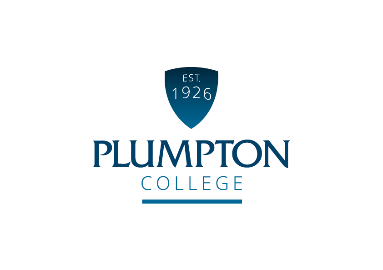 Application Form 19/20Please complete this form in BLOCK CAPITALS, incomplete forms will be returnedPersonal DetailsSurname:  ______________________________  Forename(s):  _______________________________________Legal Surname:  _________________________  Known as:  _________________________________________Legal gender:     Male     /      Female                     Date of birth: ________________________________________   Age on 31/08/2019:  _____________________________   Unique Learner Number (if known):  ________________________________________Address DetailsAddress:  __________________________________________________________________________________Address: ________________________________  Town: ____________________________________________  County: __________________________________________  Post code: _______________________________  Contact Details Home Telephone Number: _______________________  Mobile Number: ______________________________Email address: _____________________________________________________________________________Course Details Please list the courses you wish to apply for in order of preference.Applications must come with approval and signature from your school unless you are electively Home EducatedThe structure of courses for Home Educated students may change slightly, dependent on the number of vocational courses undertaken.Please contact admissions for further information on 01273 892082 / 892080 or admissions@plumpton.ac.uk Parent/Guardian/Next of Kin (1)   please complete all fieldsTitle: Mr /Mrs/ Miss/ Ms/ Other     Name:  ____________________________  Relationship: ___________________   Address (if different from above): _________________________________________________________________  Post code: _____________  Home Tel Number: __________________  Mobile Number: _____________________Work Number: _____________________   Email address: ____________________________   Live with:  Yes / NoParent/Guardian/Next of Kin (2)    please complete all fieldsTitle: Mr /Mrs/ Miss/ Ms/ Other   Name:  ____________________________  Relationship: ____________________  Address (if different from above): _________________________________________________________________  Post code: _____________  Home Tel Number: __________________  Mobile Number: _____________________Work Number: _____________________   Email address: ____________________________   Live with:  Yes / NoDo you give permission for Plumpton College to release information to and take updated information from your nominated next of kin contacts?    Yes      /        NoNationalityPlease state your current Nationality (what current passport do you hold)? ___________________________________   Have you been legally residing in the UK/EU for the past 3 years?      Yes   /      No   Are there any immigration restrictions on how long you can stay in the UK?       Yes     /       NoAre you a registered asylum seeker?       Yes     /       No   What is your Country of normal residence? ______________________________________________________Ethnicity (please tick most relevant optionAdditional Support Do you have any disabilities and/or Learning Support requirements?     Yes     /       No Please provide details and how this affects you:Condition: eg DyslexiaSupport Requirements: eg extra timeDo you have an Education, Health Care Plan?        Yes       /       No If yes, please supply a copy as this will be required within the application process.Will you be bringing you own support worker?      Yes     /        NoIf yes, please state their full name __________________________________________________________________Does your support worker have a valid DBS?       Yes        /      No        (a copy of this maybe required)Additional Information Please be advised that If you do not complete Yes or No we will not be able to process your application. This applies even if you do not have any criminal convictions, or Youth Offending Orders. Do you have any relevant Criminal Convictions or Youth Offending Orders?      Yes      /        No Having a criminal conviction will not necessarily prevent you taking up a place at Plumpton College. We are keen to support students with criminal convictions to help them succeed within their own learning journey. Please tick YES if you have any of the following convictions: offences against the person, whether of a violent or sexual nature,arson,any offences related to extremism andconvictions for the offences involving the unlawful supply or use of controlled drugs or substances where the conviction concerns commercial drug dealing or trafficking.You do not have to declare relevant spent convictions (under the rehabilitation of Offenders Act 1974) except when you are applying for a course in teaching, health, social work, sport, childcare or involving work with children or vulnerable adults, as this may affect your ability to attend work placements and possibly achieve your course.If you have ticked YES to the above the College will contact you for more information which will be considered by the Principal. Should you not respond to this information request, we will not be able to progress your application further.Other InformationHave you ever been in care, or are you currently being looked after by a carer?       Yes      /        No Do you currently get free school meals?     Yes   /    No       Do you currently get transport assistance?   Yes    /      No Education Please complete full details of the school that you are currently attendingName: ____________________________________________________________________________________ Address: __________________________________________________________________________________Address: _________________________ Postcode: _____________ Date from: __________________________I am Home Educated          Yes     /      No       Date from: ___________________________________________If Yes, what was the name of the last school you attended: ___________________________________________How did you hear about Plumpton College?____________________________________________________________________________ConsentI give my consent for details to be released, to third parties where requested regarding my application and status, prior to enrolment          Yes       /        NoMedical InformationHave you had a tetanus injection?         Yes   /   No            This is recommended for all coursesSupporting Short Statement please write a short statement to support your application, including why you would like to do the course and any future career plans. This must be in the applicants own handwriting. Declaration - To be completed by the Applicant, Parent/Guardian and the School Representative I understand that I have a responsibility to provide accurate information, and that the information I have given is correct to the best of my knowledge. I will update the College if any of my personal details change.I give consent for the personal information about me provided on the application and reference forms to be held, recorded and processed by Plumpton College. I understand that the information will be treated in confidence and used internally for specific purposes during the application process. Plumpton College complies with the Data Protection Act 1998 and the General Data Protection Regulation (GDPR)Further information about use of and access to your personal data, and details of organisations with whom the data is regularly shared are available at: https://www.gov.uk/government/publications/esfa-privacy-notice  The following statements will apply following the offer of a place at Plumpton CollegeI acknowledge that the Home School (Parent/Guardian for Home Educated students) ultimately has responsibility for the student whilst at Plumpton College. Plumpton College reserves the right to exclude from the course any student who fails to meet an accepted standard of behaviour. All discussions, agreements and communications relating to discipline will be made via the Home School (Parent/Guardian for Home Educated students).I consent to my son/daughter taking part in all activities which form part of the course, including offsite visits with College staff.I consent to my son/daughter travelling independently to and from College/Out Centre.I understand that my son/daughter will be unsupervised during lunch and break times.I acknowledge that whilst my son/daughter is on the course I have responsibility to ensure regular attendance and compliance with the College’s Code of Conduct.Parent/Guardian Name _________________________________________Parent/Guardian Signature  _____________________________________      Date ____________________ Applicant Name ______________________________________________Applicant Signature  ___________________________________________      Date ____________________School Representative Name __________________________     Job Role ___________________________School Representative Signature _________________________________     Date ____________________Full Name of School ______________________________________________________________________